Дом ученика средњих школа Ниш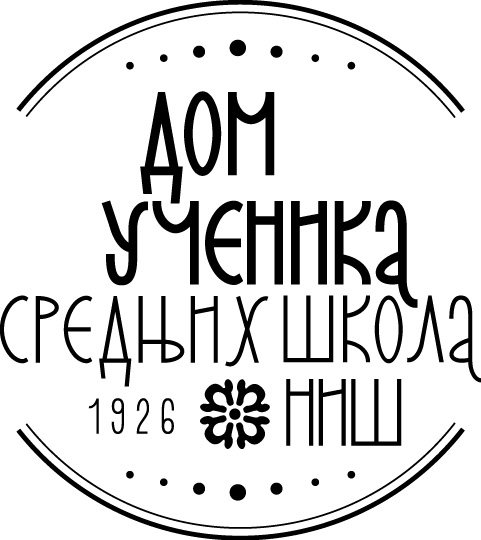 Ниш, Косовке Девојке 6ПИБ: 100620992 Мат. бр. 07174845840-574667-11840-574661-29 Тел.:018/ 4-212-051Тел./факс:018/ 4-575-833www.domucenikasrednjihskolanis.rsЈНД-В 1.1.1/2017- НАБАВКА ПРЕХРАМБЕНИХ НАМИРНИЦА ПОДЕЉЕНА ПО ПАРТИЈАМАПИТАЊЕ БР. 3 	Потенцијални понуђач упутио је следећа питања: 1. „Molimo vas da nam odgovorite da li možemo traženi dokaz-Доказ: Правна лица и предузетници који воде двојно књиговодство: Редовни годишњи финансијски извештај за 2014., 2015., и 2016.годинуda vam dostavimo za sve partije u jednom primerku (uz obavezne uslove) jer je jako obimno dostavljljanje za sveku partiju posebno“2. „ Молимо вас да нам појасните везано за Партија бр.3 Месне прерађевине редни бр.10-царско месо молимо вас да нам појасните да ли су то "царска ребра"?у вашем одговору који сте објавили на сајту дана 09.06.2017написали сте да се траже Царска ребра али без костију ,када се ради о производу са ребрима они имају кости јер су ребра ,молимо вас да преформулишете назив у "димљена царска сланина"3. на питање за редни бр.3-кобасица дебрецинер Iкласави сте одговорили-. "Реч је о фино уситњеној бареној кобасици" ,то је јако широк појам барених кобасица и различите су цене на тржишту“ОДГОВОРПонуду за ЈНД-В 1.1.1/2017 потребно је припремити у складу са „Упутством понуђачима како да сачине понуду“ које се налази у конкурсној документацији за наведену јавну набавку.Царско месо: димљени производи од меса, димљена плећка – обескошћена димљена плећка свиња,  позната и под трговачким називом “Тиролска плећка”Исправка: реч је о грубо уситњеној бареној кобасици, типа моравска кобасица.У Нишу, 15.06.2017.			   			  Комисија у саставу											